Главное управление образования  Курганской областиГосударственное бюджетное  профессиональноеобразовательное учреждение«Альменевский  аграрно-технологический техникум»Программа «Воспитание здорового образа жизни»Предназначена  для обучающихся техникумаСрок реализации – период обучения в техникуме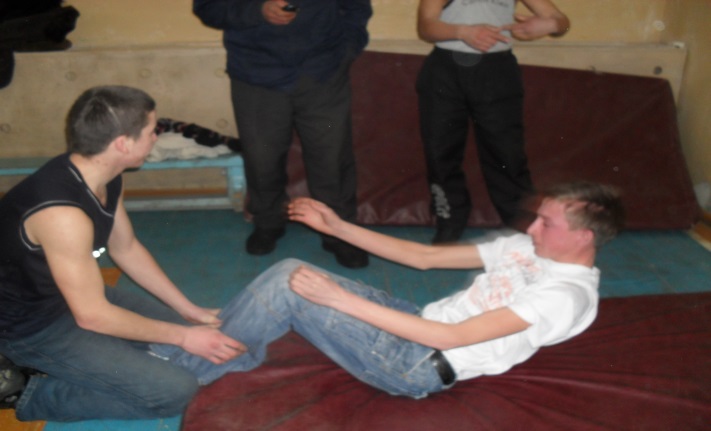 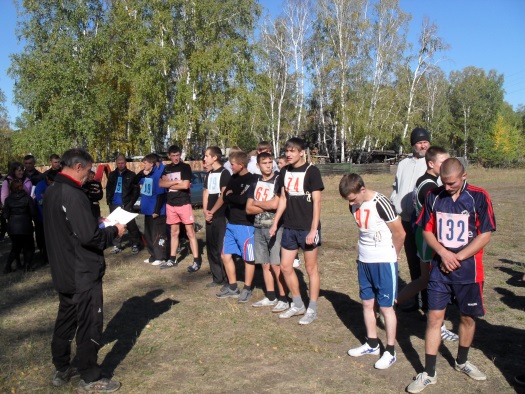 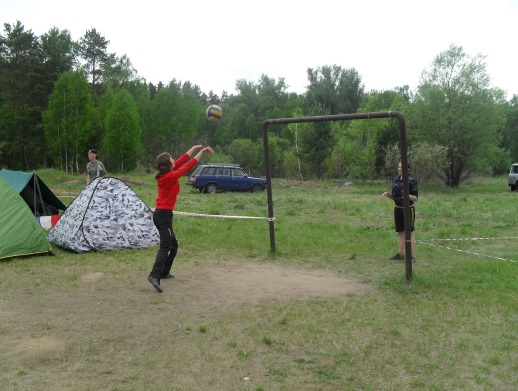 с.АльменевоРассмотрена на МО    	     Принята на педагогическом          «Утверждаю» по воспитательной                    совете                                               директор ГБПОУ «ААТТ» работе		                             протокол № 4	                            Белоусов А.Ф.протокол №3	                             от22.12.14 г					от 08.12.14 г.Авторский коллектив:Личман Е.В. – преподаватель  ;Садыкова З.Г. – библиотекарь;Мусин С.А.- руководитель физвоспитания;Радионова О.В. – медицинский работник.2.Паспорт программы.3. Концептуальные основы программы «Наша жизнь – это наша жизнь,наше здоровье – это наше здоровье»(Восточная мудрость)      Здоровье – бесценное достояние не только каждого человека, но и всего общества. Доброе здоровье, разумно сохраняемое и укрепляемое самим человеком, обеспечивает ему долгую и активную жизнь. Здоровье человека – это его способность сохранять соответствующую возрасту и полу психофизическую устойчивость в постоянно меняющихся условиях внешней среды. Психологическое здоровье – это понимание человеком своего внутреннего мира, его чувства и переживания, увлечения и интересы, способности и знания, отношение к себе, сверстникам, родным, самопонимание, саморазвитие в контексте гуманистического взаимодействия с окружающим миром, осознание своей индивидуальности. Природа наградила человека информационными системами, которые обладают способностью к саморегуляции и поддержанию жизни. Далее все зависит от того, как человек распорядится природным даром и от того, в каких условиях он будет им распоряжаться, то есть от образа жизни. Образ жизни  – это система взаимоотношений человека с самим собой и факторами внешней среды. Взаимоотношения с самим собой – сложнейший комплекс действий и переживаний, наличие полезных привычек, которые укрепляют природный ресурс здоровья, и отсутствие вредных, разрушающих здоровье. На здоровье человека влияют такие факторы, как наследственность и среда. Здоровье человека  – это здоровье общества, страны.       Все более осознается как актуальная задача государства, общества и всех его социальных институтов необходимость преодоления имеющей место тревожной тенденции в интересах обеспечения жизнеспособности подрастающего поколения.     Здоровье детей, как и других групп населения, зависит от таких факторов, как состояние окружающей среды, здоровье родителей и наследственность, условия жизни и воспитания ребенка в семье, в образовательном учреждении. Значимыми факторами, формирующими здоровье обучающихся, является система воспитания и обучения, включая физическое воспитание. Проблема здоровья нации, ее генофонд и будущее в значительной мере определяется уровнем развития физкультуры и спорта.Анализ социально-педагогической ситуацииСостояние здоровья подрастающего поколения – важнейший показатель благополучия общества и государства, не только отражающий настоящую ситуацию, но и дающий прогноз на будущее. Трудовые ресурсы, безопасность страны, политическая стабильность, экономическое благополучие и морально-нравственный уровень населения непосредственно связаны с состоянием здоровья детей, подростков, молодежи.         Проблема здоровья молодежи Курганской области  занимает ключевые позиции, т.к. молодежь – основной резерв и значительная часть трудовых ресурсов. Тревожные цифры статистики о физическом состоянии подростков,  обучающихся в техникуме выдвинули проблему  их здоровья в число приоритетных задач социального развития учебного заведения :из  275 учащихся 45 находятся под постоянным динамическим наблюдением,имеют ограниченные возможности здоровья- 37 чел,  имеют хронические заболевания-37 чел.,  инвалидов –4 чел, имеют ослабленное здоровье – 26 чел.	Анонимное анкетирование и индивидуальные беседы со студентами выявили у 35% тягу к алкоголю и 60% к курению.	Проведение социологических опросов обучающихся по отношению к занятиям физической культуры и спортом показал, что  у 35% обучающихся интерес не сформирован.	Анализ физического здоровья учащихся, поступивших в техникум в 2013-2014 году, показал, что в каждой группе совершенно здоровыми являются лишь 65% от общего количества студентов.Все это поставило нас перед проблемой сохранения состояния здоровья студентов, учета его показателей в процессе организации образовательной деятельности, планирование и проведение оздоровительных мероприятий, направленных на улучшение физического состояния обучающихся, воспитание в них стремления к здоровому образу жизни.Пространственное проектирование программы:Настоящая программа реализуется в ГБПОУ «Альменевский аграрно – технологический техникум» в учебное и внеурочное время;Продолжительность реализации программы – весь период обучения в техникуме; Возрастные группы студентов – с 15 до 22 лет ( 1-3 курсы)4.Цели и задачи программыЦель: Формирование у обучающихся личностной мотивации к выработке здорового стиля жизни, осознание ими ответственности за своё здоровье и здоровье других людей, укрепление психологического и  физического здоровья.Задачи:Приобщение обучающихся  к ценностям здорового образа жизни.Формирование позитивного отношения к самому себе, потребности к саморазвитию.Формирование устойчивого интереса у  обучающихся  к занятиям спортом.5.  Предполагаемый результат.6.Содержание воспитанияПрограмма предполагает работу по следующим направлениям:1. Организация образовательного процессаНаправления работы:1. Создание условий для воспитания здорового образа жизни на учебных занятиях.2. Учет индивидуальных особенностей студентов.3. Соблюдение правил гигиены    2. Организация воспитательной работы, направленной на формирование здорового образа жизниНаправления работы:1. Создание условий для формирования здорового образа жизни, самостоятельности студентов техникума.2. Обновление  системы   мониторинга состояния здоровья студентов.3. Приобщение к культурному досугу, занятия спортом, участию в соревнованиях.3.Организация методической работы, направленной на формирование ЗОЖ.Направления работы:1. Повышение квалификации преподавателей по вопросам воспитания здорового образа жизни, через участия в конференциях, семинарах, курсах, посвященных проблемам воспитания здорового образа жизни.2. Организация исследовательской работы студентов и преподавателей по заявленной проблеме.3. Организация участия преподавателей и студентов в научно-практических конференциях различного уровня.7.Механизм реализации программы.Механизм реализации программы «Воспитания здорового образа жизни» включает использование комплекса организационных, педагогических и экономических мер, предусматривающих:совершенствование нормативно-правовой базы техникума с целью обеспечения оптимальных условий для реализации вышеназванных направлений;расширение связей техникума с образовательными и культурными  учреждениями села и области, обмен опытом по вопросам воспитания здорового образа жизни;активное привлечение общественности и родителей к решению вопросов воспитания здорового образа жизни.Механизм реализации программы предусматривает ежегодный анализ результатов проведенной работы. Оцениваются: - соответствие состояния учебных, наглядных пособий, аудио- и видеоматериалов программным требованиям;-  включение в образовательный и воспитательный процесс новых технологий;- включенность студентов в реализацию мероприятий спортивного и     оздоровительного характера;- встречи с медицинскими работниками.  8. Организация управления  программой и  контроль  за ходом ее реализации.     Управление программой « Воспитания здорового образа жизни» осуществляет администрация техникума.Ежегодно по итогам реализации программы формируется доклад, рассматриваемый на педагогическом совете.В целях обеспечения комплексного контроля за ходом реализации программы предусматривается:осуществление постоянного мониторинга по всем направлениям программы;регулярное рассмотрение хода выполнения программы на ИМС.9. Ресурсное обеспечение программы:Нормативно – правовая база  ( план воспитательной работы на год).Информационно – методическое (информационные стенды, сайт техникума). Кадровое  (подготовка педагогов, связанная с освоением новых воспитательных технологий).Материально – техническое (улучшение материально-технической базы спортзала).10. Литература1.Атаулов И.А., Масленников М.М. санитарно-гигиеническое обеспечение обучающихся и работников образовательных учреждений. Методические рекомендации. М.: Аркти, 2005. – 96 С.2.  Боброва О.В. О здоровье всерьез: Игра – викторина. «1 сентября» - 2001. - № 22. – С. 14-15.3. Зайцев г. Отмечаем Всемирный День Здоровья: Модели валеологических уроков. Директор школы. – 2003. - № 2. – С. 83-91.4. Здоровье: Предупреждение употребления алкоголя и наркотиков в школе / (В.Н.Касаткин, И.А.Паршутин, О.Л.Рязанова и др.). – М.: Образование и здоровье, 2003. – 134 С.5. Здоровье: Программа профилактики курения в школе / (В.Н.Касаткин, И.А.Паршутин, О.Л.Рязанова и др.). – М.: Образование и здоровье, 2003. – 130 С.6. Зеленкова В. Быть здоровым – это здорово!: Пропаганда здорового образа жизни в рамках недели ОБЖ. Основы безопасности жизнедеятельности. – 2000. - № 12. – С.51-57.7. Мельникова Т.И. Экология и здоровье: Ролевая игра «Пресс-конференция» «1 сентября» - 2001. - № 44. – С.4-5.8. Советова Е.В., Оздоровительные технологии. Ростов-на Дону: Феникс, 2006. – 286 С.9. Умеете ли вы вести здоровый образ жизни: Тест // Лидеры образования. – 2003. - № 9. – С. 62-63.10. Чепурных Е.    О   проведении   Всероссийского   дня     здоровья      детей «1 сентября» - 2003. - № 3. – С. 83-91.11. Мероприятия по реализации программы.1. Реализация  программы «ЗОЖ» 2. Диагностика состояния здоровья студентов.3. Ежегодный профилактический осмотр студентов.4. Ежедневное горячее питание студентов.
5. Зарядка в студенческом общежитии.
6. Оздоровительная неделя по «ЗОЖ».
7. Витаминизация питания (зима, весна).
8. Работа спортивных секций. 9. Дни здоровья. 10. Поддержка санитарно-гигиенического режима, контроль  за его соблюдением в спортзале, общежитии  и аудиториях 11. Комфортная психологическая среда студентов во время учебы и в общежитии. 12. Педсовет: «Состояние спортивно-оздоровительной работы в техникуме» 
13. Педсовет: «Применение здоровьесберегающих технологий в процессе обучения в техникуме» 14. Беседы медработника.15. Инструктажи по охране здоровья.16. Соблюдение гигиенических нормативов преподавателями-предметниками. 17. Родительское собрание: «Воспитание ЗОЖ».18. Спортивные соревнования.
19. Участие в районных соревнованиях
20. Месячники спортивно-оздоровительной работы 21. Индивидуальный подход к обучающимся, освобожденным от занятий физкультурой по медицинским показателям.22. Классные часы.
23. Освоение преподавателями здоровьесберегающих технологий в процессе обучения.24. Соответствие расписания уроков требованиям СанПина.
25. Генеральные уборки мест занятий.26. Ремонт спортивного зала.1. НаименованиеВоспитательная   программа  «Воспитание здорового образа жизни»2. Основание для разработки программы Конвенция о правах ребенкаЗакон Российской Федерации  «Об образовании в РФ»  от 29 декабря 2012 года № 273-ФЗ;Федеральный закон «Об основных гарантиях прав ребёнка в Российской Федерации» от 24.07.1998 № 124-ФЗ;«О концепции профилактики злоупотребления психоактивными   веществами в образовательной среде» Приказ МОРФ от 287.02.2000№619Целевая программа Курганской области «Развитиеобразования и реализация государственной молодежной политики в Курганской области на 2011-2015 годы»;Целевая программа Альменевского района «Развитие образования и реализация государственной молодежной политики в Альменевском районе на 2011-2015 годы»;Устав ГБПОУ «ААТТ»;Программа развития ГБПОУ «ААТТ» на 2012-2015 годы; Локальные акты  ГБПОУ «ААТТ» по воспитанию  ЗОЖ.3. Заказчик программыКоллектив  обучающихся, мастеров  и преподавателей  ГБПОУ «ААТТ»4. Разработчик программыАвторский коллектив ГБПОУ «ААТТ»5. Цель и задачи программыЦель: Формирование у обучающихся личностной мотивации к выработке здорового стиля жизни, осознание ими ответственности за своё здоровье и здоровье других людей, укрепление психологического и  физического здоровья.Задачи:1. Приобщение обучающихся  к ценностям здорового образа жизни.2.Формирование позитивного отношения к самому себе, потребности к саморазвитию.3.Формирование устойчивого интереса у  обучающихся к занятиям спортом.6. Сроки реализации программыПериод обучения в техникуме7. Исполнители программыАдминистрация, педагоги и обучающиеся ГБПОУ «ААТТ»8. Ожидаемые конечные результаты- сформированность сознательного отношения обучающихся  к своему здоровью и здоровому образу жизни;- использование  в образовательном процессе             здоровьесберегающих технологий;- увеличение «коэффициента здоровья»;- увеличение количества занятых в спортивных секциях;	9. Организация контроля над реализацией программыКонтроль над реализацией программы осуществляется  администрацией  ГБПОУ «ААТТ»:отчеты на ИМС ,МО по воспитательной  работе, на педсовете  (по итогам).Критерии эффективностиПоказателиМетодики изученияСформированность познавательных компетенций личностиПотребность к занятиям спортом.2. Формирование ценностного отношения к здоровью. 3.Повышение познавательной  активности студентов ( по сравнению с базовой ,на данный момент:37% охвата занятиями в  спортивных секциях техникума ,  49% призовых мест от общего числа мест, результативность участия в спортивных мероприятиях и соревнованиях ,6% студентов, занимающихся  спортом  в районных секциях)Готовность студентов к проведению работы, направленной на пропаганду ЗОЖ. Увеличение доли  студентов, избавившихся от  вредных  привычек.    	Статистический анализ    ситуации.Опросник «Как вы относитесь к своему здоровью»Метод педагогического наблюдения.Анализ работы кружков, секций и факультативов.Самооценка. Сформированность физических  качествСнижение числа обучающихся,  частоболеющих  ОРВИ. Увеличение численности студентов, имеющих спортивные разряды.Анализ данныхМетод педагогического наблюдения.